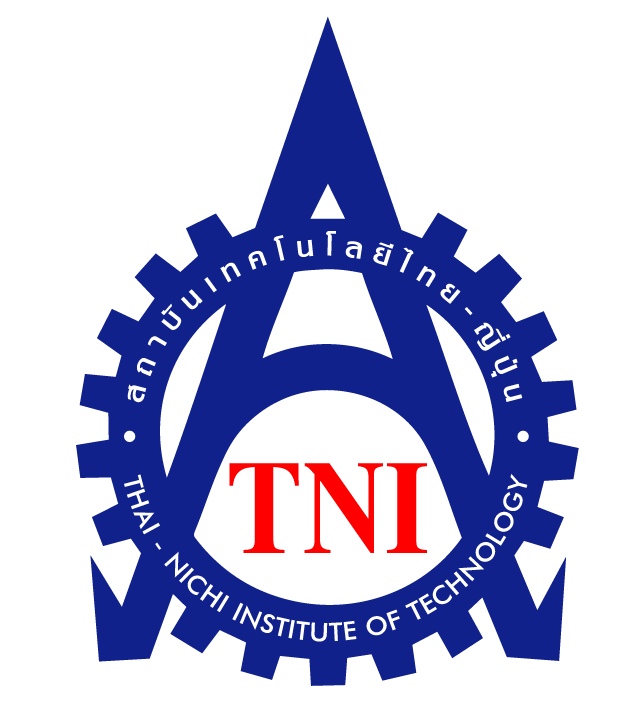               รายละเอียดโครงการเรียนรู้ภาษาและวัฒนธรรมญี่ปุ่นกับ TNI                      ณ โรงเรียนสอนภาษาญี่ปุ่น เมืองฮิกาชิคาวะ ฮอกไกโด ประเทศญี่ปุ่นวัตถุประสงค์:1. เพื่อให้อาจารย์และนักเรียนเข้าร่วมโครงการได้มีโอกาสเรียนรู้ภาษาญี่ปุ่นจากเจ้าของภาษาในบรรยากาศแบบญี่ปุ่น 2. เพื่อให้อาจารย์และนักเรียน ได้มีโอกาสเยี่ยมชมโรงเรียน และรูปแบบการจัดการเรียนการสอนแบบญี่ปุ่น สามารถนำความรู้ที่ได้มาประยุกต์ใช้ให้เกิดประโยชน์ในอนาคต3. อาจารย์และนักเรียนได้เรียนรู้วัฒนธรรมแบบญี่ปุ่น 4. อาจารย์และนักเรียนที่เข้าร่วมโครงการได้พัฒนาบุคลิกภาพ สร้างความเชื่อมั่นในตนเอง กล้าแสดงออกและฝึกการพัฒนาทักษะการสื่อสาร 5. อาจารย์และนักเรียนที่เข้าร่วมโครงการจะได้รับประสบการณ์ที่ดีในการทัศนศึกษาในต่างประเทศ ค่าใช้จ่ายของผู้เข้าร่วมโครงการ: ค่าใช้จ่ายในการเข้าร่วมโครงการ ท่านละ 59,000 บาท  (ค่าใช้จ่ายรวมค่าตั๋วเครื่องบิน (JAL/ANA) ค่าประกันการเดินทาง ค่าเรียน ค่ากิจกรรม ค่าที่พัก รถบัสรับส่งสนามบิน รถบัสทำกิจกรรม และค่าอาหารทุกมื้อ (ยกเว้น มื้อกลางวัน-เย็นวันที่ไปสวนสัตว์อาซาฮิยามะ และมื้อเย็นวันเดินทางกลับ) *ไม่รวมค่าใช้จ่ายส่วนตัว ระยะเวลาในการเข้าร่วมโครงการ:	  ระยะเวลาในการดำเนินกิจกรรม		วันที่       23 - 31 ตุลาคม 2562   จำนวนผู้เข้าร่วมโครงการ: 	อาจารย์และนักเรียน จำนวน 15-20 คนเอกสารของผู้เข้าร่วมโครงการ:   ส่งเอกสารให้กับเจ้าหน้าที่ผู้รับผิดชอบโครงการ (กรุณาส่งเอกสารภายในวันที่ 22 สิงหาคม 2562)- สำเนาบัตรประจำตัวประชาชน		1 	ฉบับ- สำเนาหนังสือเดินทาง			1 	ฉบับ- แบบตอบรับของทางสถาบันฯ		1 	ฉบับผู้ประสานงาน / รับผิดชอบโครงการ:  นางสาวกาญจนา เหมือนนึก  เจ้าหน้าที่วิเทศสัมพันธ์ สถาบันเทคโนโลยีไทย-ญี่ปุ่นโทรศัพท์ 02-763-2600 ต่อ 2780 , (มือถือ) 081-424-0005, E-mail: karnjana@tni.ac.thที่อยู่สถาบันฯ: 1771/1 ถ.พัฒนาการ แขวงสวนหลวง เขตสวนหลวง กรุงเทพฯ 10250	      ใบสมัครเข้าร่วมโครงการเรียนรู้ภาษาและวัฒนธรรมญี่ปุ่น กับ TNI ณ โรงเรียนสอนภาษาญี่ปุ่น เมืองฮิกาชิคาวะ ฮอกไกโด ประเทศญี่ปุ่น ระหว่างวันที่ 23 - 31 ตุลาคม 2562ชื่อ - นามสกุล (ภาษาไทย) _______________________________________________________________ ชื่อ - นามสกุล (ภาษาอังกฤษ)_____________________________________________________________ วันเดือนปีเกิด (ค.ศ.) _______________________________________ อายุ _______________________ ปี หมายเลขบัตรประชาชน ________________________________หมายเลขพาสปอร์ต ___________________________ วันเดือนปีที่หมดอายุ________________________ที่อยู่ปัจจุบัน __________________________________________________________________________ ______________________________________________________________________________________________________________________________________________________________________________ เบอร์โทรศัพท์ _______________________________อีเมล์ _______________________________________ อาชีพ :                  อาจารย์           	สถานที่ทำงาน _______________________________ตำแหน่ง_____________________________      นักเรียน 	สถานศึกษา _______________________________________________________ แผนการเรียน           วิทย์-คณิต            ศิลป์-คำนวณ           ศิลป์ภาษา_____________________                                  อื่นๆ  โปรดระบุ__________________________ 	ระดับชั้น ________________ เกรดเฉลี่ย______________	ชื่อ – นามสกุล (ผู้ปกครอง) _________________________________________________________  	 เกี่ยวข้องเป็น___________________________  อาชีพ____________________________________ 	เบอร์โทรศัพท์ (ผู้ปกครอง) ________________อีเมล์ (ผู้ปกครอง)___________________________ชื่อ-นามสกุล ผู้ที่สามารถติดต่อได้ในกรณีฉุกเฉิน____________________________________________เกี่ยวข้องเป็น_____________ เบอร์โทรศัพท์ ___________________อีเมล์___________________________ลงชื่อ ____________________________________________ ผู้สมัคร วันที่สมัคร________________________________        กรุณาส่งใบสมัคร ภายในวันที่ 22 สิงหาคม 2562(กรุณาส่งใบสมัครพร้อมสำเนาบัตรประชาชน และสำเนาหนังสือเดินทาง)                         ติดต่อ: นางสาวกาญจนา เหมือนนึก โทรศัพท์: 02-763-2600 ต่อ 2780, มือถือ: 081-424-0005 E-mail: karnjana@tni.ac.th   